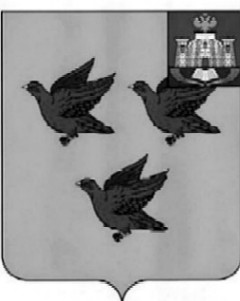 РОССИЙСКАЯ ФЕДЕРАЦИЯОРЛОВСКАЯ ОБЛАСТЬАДМИНИСТРАЦИЯ ГОРОДА ЛИВНЫ                                                ПОСТАНОВЛЕНИЕ20 декабря        2022 года                                                                               № 976г. ЛивныО внесении изменений в постановление администрации города Ливныот  8 мая  2019 года № 320«Об утверждении муниципальной программы «Переселение граждан, проживающих на территории города Ливны, из аварийного жилищного фонда» на 2019 – 2025 годы»	В соответствии с Бюджетным кодексом Российской Федерации, Градостроительным кодексом Российской Федерации, Жилищным кодексом Российской Федерации, Федеральным законом от 06 октября 2003 года                    № 131-ФЗ «Об общих принципах организации местного самоуправления в Российской Федерации», Федеральным законом от 21 июля 2007 года № 185-ФЗ «О Фонде содействия реформированию жилищно-коммунального хозяйства», администрация города Ливны   п о с т а н о в л я е т:  1. Внести в приложение к постановлению администрации города Ливны от 8 мая 2019 года № 320 «Об утверждении муниципальной программы «Переселение граждан, проживающих на территории города Ливны, из аварийного жилищного фонда» на 2019–2025 годы» следующие изменения:1.1.Паспорт муниципальной программы «Переселение граждан, проживающих на территории Орловской области, из аварийного жилищного фонда» на 2019–2025 годы (далее – Программа) изложить в новой редакции согласно приложению 1 к настоящему постановлению.       1.2. Раздел 4 изложить в следующей редакции:«4. Обоснование ресурсного обеспечения ПрограммыОбъем финансирования Программы   составляет    23 690 525,54  рублей, в том числе по этапам: - этап 2019 -2020 годов – 2 219 990,54 рублей, из них: - средства федерального бюджета -1 882 004,27  рублей;- средства областного бюджета – 19 010,14  рублей;- средства местного бюджета – 318 976,13рублей;этап 2021-2022годов – 9 998 640,00 рублейиз них: - средства федерального бюджета – 6624637,78 рублей;- средства областного бюджета – 66915,53  рублей;- средства местного бюджета – 3307086,69  рублей;этап 2024 – 2025 годов –  11 471 895,00  рублей,- средства федерального бюджета –  4 463 247, 46  рублей;- средства областного бюджета – 6 893 928, 59   рублей;- средства местного бюджета – 114 718, 95 рублей».        1.3. Приложение 2 к муниципальной программе  «Переселение граждан, проживающих на территории города Ливны, из аварийного жилищного фонда» на 2019 – 2025 годы»   изложить в новой редакции согласно приложению 2  к настоящему постановлению.        1.4. Приложение 3 к муниципальной программе  «Переселение граждан, проживающих на территории города Ливны, из аварийного жилищного фонда» на 2019 – 2025 годы»   изложить в новой редакции согласно приложению 3  к настоящему постановлению.         2. Разместить настоящее постановление на сайте http://www.adminliv.ru.         3. Контроль за исполнением настоящего постановления возложить на  заместителя главы администрации города по жилищно – коммунальному хозяйству и строительству.Глава города                                                                                         С.А.Трубицин                  Приложение  1                                                      к постановлению администрации города Ливны   _______________     №______                                                                                 Паспорт муниципальной программы                                                                                   «Переселение граждан, проживающих на территории города Ливны, из аварийного жилищного фонда» на 2019 – 2025 годыПаспорт муниципальной программы                                                                                   «Переселение граждан, проживающих на территории города Ливны, из аварийного жилищного фонда» на 2019 – 2025 годыПаспорт муниципальной программы                                                                                   «Переселение граждан, проживающих на территории города Ливны, из аварийного жилищного фонда» на 2019 – 2025 годыНаименование                    Программы«Переселение граждан, проживающих на территории города Ливны, из аварийного жилищного фонда» на 2019 – 2025 годы (далее - Программа)«Переселение граждан, проживающих на территории города Ливны, из аварийного жилищного фонда» на 2019 – 2025 годы (далее - Программа)Основание  для                  разработки Программы Федеральный закон от 21 июля 2007 года                  №185-ФЗ «О Фонде содействия реформированию жилищно-коммунального хозяйства».          Федеральный закон от 21 июля 2007 года                  №185-ФЗ «О Фонде содействия реформированию жилищно-коммунального хозяйства».         Разработчики              ПрограммыУправление жилищно – коммунального  хозяйства  администрации города  ЛивныУправление жилищно – коммунального  хозяйства  администрации города  ЛивныОтветственный                исполнитель программыУправление  жилищно – коммунального  хозяйства  администрации города  Управление  жилищно – коммунального  хозяйства  администрации города  Соисполнитель  программыУправление  муниципального имущества администрации городаУправление  муниципального имущества администрации городаЦель ПрограммыОбеспечение переселения граждан из аварийных многоквартирных домовОбеспечение переселения граждан из аварийных многоквартирных домовЗадачи  ПрограммыРасселение  граждан из многоквартирных аварийных домов, расположенных на территории города Ливны.Создание комфортных, безопасных и благоприятных условий проживания для населения.Расселение  граждан из многоквартирных аварийных домов, расположенных на территории города Ливны.Создание комфортных, безопасных и благоприятных условий проживания для населения.Целевые индикаторы и показатели ПрограммыЭтапы и Срок и реализации                    Программы   2019-2025годы.Программа реализуется  поэтапно:- этап 2019 - 2020 годов;- этап 2021- 2022 годов;- этап  2024-2025 годов.   2019-2025годы.Программа реализуется  поэтапно:- этап 2019 - 2020 годов;- этап 2021- 2022 годов;- этап  2024-2025 годов.Объемы бюджетных            ассигнований             ПрограммыОбъем финансирования Программы   составляет 23 690 525,54  рублей, том числе по этапам: - этап 2019 -2020 годов – 2 219 990,54 рублей, из них: - средства федерального бюджета -1 882 004,27  рублей;- средства областного бюджета – 19 010,14  рублей;- средства местного бюджета – 318 976,13рублей;этап 2021-2022годов – 9 998 640,00 рублейиз них: - средства федерального бюджета – 6624637,78 рублей;- средства областного бюджета – 66915,53  рублей;- средства местного бюджета – 3307086,69     рублей;этап  2024 – 2025 годов – 11 471 895,00  рублей,- средства федерального бюджета – 4 463 247, 46  рублей;- средства областного бюджета – 6 893 928, 59   рублей;- средства местного бюджета – 114 718, 95 рублей».Объем финансирования Программы   составляет 23 690 525,54  рублей, том числе по этапам: - этап 2019 -2020 годов – 2 219 990,54 рублей, из них: - средства федерального бюджета -1 882 004,27  рублей;- средства областного бюджета – 19 010,14  рублей;- средства местного бюджета – 318 976,13рублей;этап 2021-2022годов – 9 998 640,00 рублейиз них: - средства федерального бюджета – 6624637,78 рублей;- средства областного бюджета – 66915,53  рублей;- средства местного бюджета – 3307086,69     рублей;этап  2024 – 2025 годов – 11 471 895,00  рублей,- средства федерального бюджета – 4 463 247, 46  рублей;- средства областного бюджета – 6 893 928, 59   рублей;- средства местного бюджета – 114 718, 95 рублей».Ожидаемые результаты реализации Программы1.Количество граждан, переселенных из аварийного жилищного фонда  –  31 человек.2.Расселенная площадь аварийного жилищного фонда – 495,9 м2.1.Количество граждан, переселенных из аварийного жилищного фонда  –  31 человек.2.Расселенная площадь аварийного жилищного фонда – 495,9 м2.